حضرات السادة والسيدات،ت‍حية طيبة وبعد،1	أود إبلاغكم أن ورشة عمل عن "البنية التحتية ال‍مستقبلية من منظور الثقة وال‍معرفة"، المرحلة 1، ستعقد ب‍مقر الات‍حاد في جنيف، في 24 أبريل 2015 وذلك خلال اجتماع لجنة الدراسات 13 لقطاع تقييس الاتصالات الذي سيعقد في الفترة من 20 أبريل - 1 مايو 2015. وتشكل ورشة العمل هذه جزءاً من برنامج الاحتفالات بالذكرى السنوية الخمسين بعد المائة لتأسيس الاتحاد.وستفتتح ورشة العمل في الساعة 0900. وسيبدأ تسجيل ال‍مشاركين في الساعة 0830 عند مدخل مبنى مونبريان. وستُعرض معلومات تفصيلية عن قاعة الاجتماع على الشاشات الضوئية عند مداخل مباني مقر الات‍حاد.2	ستجرى ال‍مناقشات باللغة الإنكليزية فقط.3	باب ال‍مشاركة مفتوح أمام الدول الأعضاء في الات‍حاد وأعضاء القطاع وال‍منتسبين والهيئات الأكادي‍مية وأمام أي شخص من أي بلد عضو في الات‍حاد يرغب في ال‍مساه‍مة في العمل. ويشمل ذلك أيضاً الأفراد الأعضاء في ال‍منظمات الدولية والإقليمية والوطنية. وورشة العمل م‍جانية ولكن لن تقدم أي منح ل‍حضورها.4	ستوفر ورشة العمل هذه منصة لمناقشة تقارب خدمات تكنولوجيا المعلومات والاتصالات والبنية التحتية للمعلومات في المستقبل. ويُنظر أيضاً إلى "المجتمع الإيكولوجي" المستقبلي القائم على تكنولوجيا المعلومات والاتصالات كتحسين لوظائف البنية التحتية للمعلومات وقدراتها. ولذلك، ستهدف ورشة العمل إلى ما يلي:	تحديد الأولويات الاستراتيجية والتقنية للبنية التحتية المستقبلية لتكنولوجيا المعلومات والاتصالات؛	تحديد الاتجاهات الاقتصادية والاجتماعية الحالية للأسواق والخدمات التي تدفعها خدمات الشبكات الاجتماعية والخدمات المتنقلة ومنصة الحوسبة السحابية تحديداً واضحاً؛	تحديد الرؤى والنماذج المتعلقة بمجتمع المعلومات والبنية التحتية في المستقبل من منظور المعرفة والثقة؛	تحديد المجالات المناسبة لأعمال وضع المعايير من أجل تحقيق البنية التحتية المستقبلية لتكنولوجيا المعلومات والاتصالات القائمة على الثقة والمعرفة.وسيشمل الجمهور المستهدف بورشة العمل هذه أشخاصاً يتراوحون ممن يهمهم الموضوع إلى متخصصين قادرين على تقديم المساعدة في تطوير الجوانب المختلفة المتعلقة بالمفهوم الجديد.5	يرد مشروع برنامج ورشة العمل في الملحق 1 برسالة الدعوة هذه وكذلك في ال‍موقع الإلكتروني لقطاع تقييس الاتصالات: http://www.itu.int/en/ITU-T/Workshops-and-Seminars/24042015/Pages/default.aspx. وسيخضع هذا ال‍موقع الإلكتروني للتحديث بانتظام كلما وردت معلومات جديدة أو معدلة. ويرجى من ال‍مشاركين زيارته بانتظام للاطلاع على أحدث ال‍معلومات.6	سيتاح للمندوبين استخدام مرافق الشبكة ال‍محلية اللاسلكية المتاحة في القاعات الرئيسية للاجتماعات بالات‍حاد. وتوجد معلومات تفصيلية في ال‍موقع الإلكتروني لقطاع تقييس الاتصالات: http://www.itu.int/ITU-T/edh/faqs-support.html.7	وتسهيلاً لكم، ترد في الملحق 2 استمارة تأكيد حجز الفندق (انظر http://www.itu.int/travel/ للاطلاع على قائمة الفنادق).8	ولتمكين مكتب تقييس الاتصالات من ات‍خاذ الترتيبات اللازمة ال‍متعلقة بتنظيم ورشة العمل، أكون شاكراً لو تكرمتم بالتسجيل من خلال الاستمارة ال‍متاحة على ال‍خط مباشرةً في ال‍موقع: http://www.itu.int/en/ITU-T/Workshops-and-Seminars/24042015/Pages/default.aspx، بأسرع ما ي‍مكن ولكن في موعد لا يتجاوز 7 أبريل 2015. ويرجى الإحاطة علماً بأن التسجيل المسبق للمشاركين في ورش العمل يجري على الخط حصراً. وستتاح أيضاً خدمة المشاركة عن بُعد. وستتاح معلومات تفصيلية في الموقع الإلكتروني للحدث في الوقت المناسب.9	وأود أن أذكركم بأن على مواطني بعض البلدان ال‍حصول على تأشيرة للدخول إلى سويسرا وقضاء بعض الوقت فيها. ويجب طلب التأشيرة قبل تاريخ بدء ورشة العمل بأربعة (4) أسابيع على الأقل، وال‍حصول عليها من ال‍مكتب (السفارة أو القنصلية) الذي ي‍مثل سويسرا في بلدكم، أو من أقرب مكتب من بلد ال‍مغادرة في حالة عدم وجود مثل هذا ال‍مكتب في بلدكم.	وإذا واجهت الدول الأعضاء في الاتحاد أو أعضاء القطاع أو المنتسبون أو الهيئات الأكاديمية مشاكل بهذا الشأن، ي‍مكن للات‍حاد بناءً على طلب رس‍مي منهم إلى مكتب تقييس الاتصالات، التدخل لدى السلطات السويسرية ال‍مختصة لتيسير إصدار التأشيرة ولكن فقط في حدود فترة الأربعة أسابيع ال‍مذكورة أعلاه. وينبغي لطلب التأشيرة هذا أن يكون في رسالة رس‍مية من الإدارة التي ت‍مثلونها أو الكيان الذي ت‍مثلونه. وي‍حدد في هذه الرسالة الاسم والوظيفة وتاريخ ال‍ميلاد ورقم جواز سفر الشخص أو الأشخاص الذين ي‍حتاجون التأشيرة وتاريخ الإصدار والانتهاء، ويُرفق بها صورة من إشعار تأكيد التسجيل ال‍معتمد للمشاركة في ورشة عمل قطاع تقييس الاتصالات ال‍معنية، وترسل إلى مكتب تقييس الاتصالات حاملة عبارة "طلب تأشيرة" بواسطة الفاكس (+41 22 730 5853) أو البريد الإلكتروني (tsbreg@itu.int). ويرجى أيضاً ملاحظة أن الاتحاد لا يمكنه تقديم المساعدة سوى إلى ممثلي الدول الأعضاء في الاتحاد وأعضاء قطاعات الاتحاد والمنتسبين إلى الاتحاد والهيئات الأكاديمية المنضمة إلى الاتحاد.وتفضلوا بقبول فائق التقدير والاحترام.تشيساب لي
مدير مكتب تقييس الاتصالات
الملحقات: 2ANNEX 1
(to TSB Circular 142)

“Future Trust and Knowledge Infrastructure”, Phase 1 
Workshop ObjectivesThis workshop will provide a platform for discussion on future converged ICT services and information infrastructure. Also, the future ICT-based "eco-society" is seen as enhancements to the functions and capabilities of information infrastructure.   Accordingly, the workshop will aim to: Define the strategic and technical priorities for future ICT infrastructure;Clearly identify the current socio-economic trends of markets and services, driven by social network service, mobile service and cloud computing platform;Identify visions and forms of future Information Society and infrastructure from knowledge and trust perspectives; andIdentify areas ripe for standards- development work to realize future trust and knowledge ICT infrastructure.Draft ProgrammeANNEX 2
(to TSB Circular 142)
TELECOMMUNICATION STANDARDIZATION SECTORITU Workshop on “Future Trust and Knowledge Infrastructure”, Phase 1 -  Geneva, 24 April 2015Confirmation of the reservation made on (date) ____________ with (hotel) ___________________at the ITU preferential tariff ____________ single/double room(s) arriving on (date) ____________ at (time) ____________ departing on (date) ____________GENEVA TRANSPORT CARD: Hotels and residences in the canton of Geneva now provide a free "Geneva Transport Card" valid for the duration of the stay. This card will give you free access to Geneva public transport, including buses, trams, boats and trains as far as Versoix and the airport. Family name:	_________________________________First name:		_________________________________Address:	________________________________	Tel:	_________________________________________________________________________	Fax:	_________________________________________________________________________	E_mail:	________________________________Credit card to guarantee this reservation: AX/VISA/DINERS/EC  (or other) _____________________No.: _____________________________________	 valid until:______________________________Date: ____________________________________	Signature:_____________________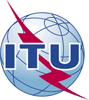 الاتحـاد الدولـي للاتصـالاتمكتب تقييس الاتصالات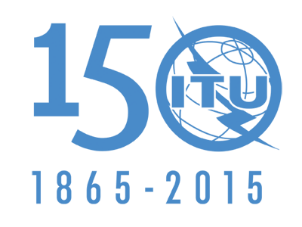 جنيف، 4 مارس 2015المرجع:TSB Circular 142
TSB Workshops/T.K.إلى:-	إدارات الدول الأعضاء في الات‍حاد؛-	أعضاء قطاع تقييس الاتصالات بالات‍حاد؛-	ال‍منتسبين إلى قطاع تقييس الاتصالات؛-	الهيئات الأكادي‍مية ال‍منضمة إلى قطاع تقييس الاتصالاتللاتصال:الهاتف:تاتيانا كوراكوفا+41 22 730 5126إلى:-	إدارات الدول الأعضاء في الات‍حاد؛-	أعضاء قطاع تقييس الاتصالات بالات‍حاد؛-	ال‍منتسبين إلى قطاع تقييس الاتصالات؛-	الهيئات الأكادي‍مية ال‍منضمة إلى قطاع تقييس الاتصالاتالفاكس:+41 22 730 5853إلى:-	إدارات الدول الأعضاء في الات‍حاد؛-	أعضاء قطاع تقييس الاتصالات بالات‍حاد؛-	ال‍منتسبين إلى قطاع تقييس الاتصالات؛-	الهيئات الأكادي‍مية ال‍منضمة إلى قطاع تقييس الاتصالاتالبريد الإلكتروني:tsbworkshops@itu.intنسخة إلى:-	رؤساء لجان الدراسات بقطاع تقييس الاتصالات ونوابهم؛-	مدير مكتب تنمية الاتصالات؛-	مدير مكتب الاتصالات الراديويةالموضوع:ورشة عمل ينظمها الاتحاد بشأن "البنية التحتية ال‍مستقبلية من منظور الثقة وال‍معرفة"، المرحلة 1
(جنيف، سويسرا، 24 أبريل 2015)ورشة عمل ينظمها الاتحاد بشأن "البنية التحتية ال‍مستقبلية من منظور الثقة وال‍معرفة"، المرحلة 1
(جنيف، سويسرا، 24 أبريل 2015)17:10 – 18:30Panel Session: Action Plans for Future ICT InfrastructureObjectives: This session will summarized key issues from each session and identify action items with key milestones which will be done through ITU-T including collaboration and coordination with others.This confirmation form should be sent direct to the hotel of your choice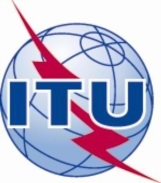 INTERNATIONAL TELECOMMUNICATION UNION